Mall för bedömning av medsittning för ST-läkare i psykiatri  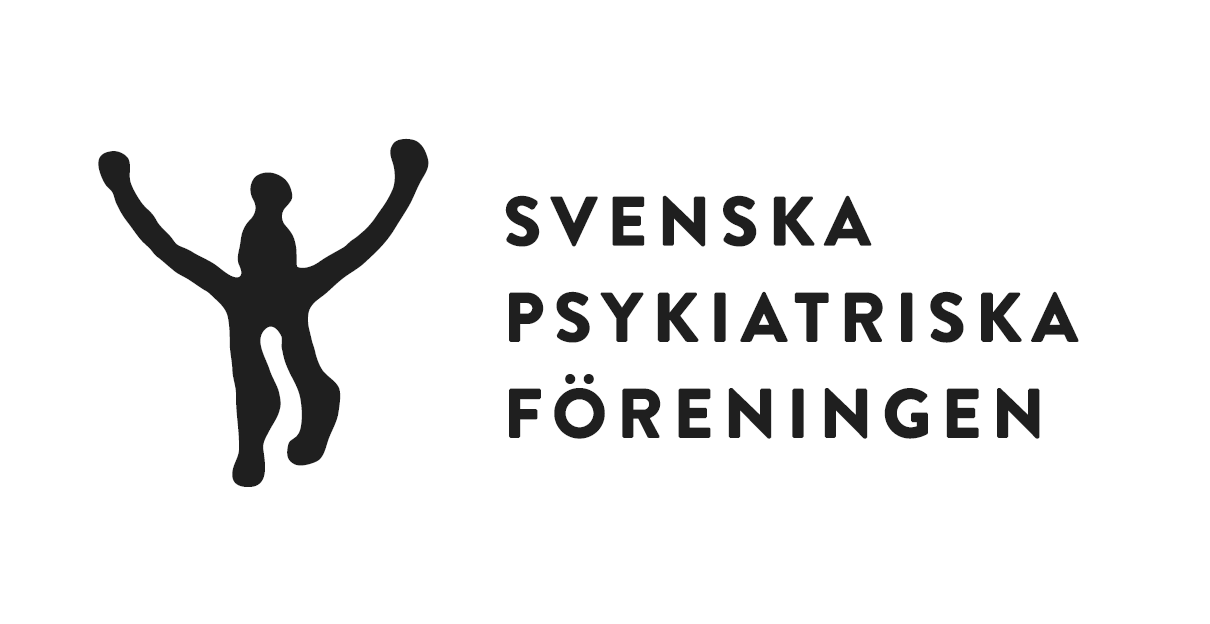 Namn................................................................................. Datum................................Klinik och enhet ....…………………………………………………………………………….Klinisk handledare/överläkare.......................................................................................Typ av samtal…………………………………………………………………………………..Bedömningskriterier:1 	2	3	4	5	6Otillfredsställande	Tillfredsställande 	    UtmärktEn ST-läkare kan tidigt i sin tjänstgöring sällan få lika bra resultat som en snart färdig specialist. Ingen är behjälpt av att slentrianmässigt få höga siffror och förstås inte heller att bli onödigt hårt bedömd. Syftet med medsittningar är att du och ST-läkaren fortlöpande identifierar styrkor och förbättringsområden samt formulerar handlingsplan. Detta skall göras enskilt och med taktfullhet.Anamnestagandet omfattar Aktuell situation			1    2     3     4     5    6     ej relevantTidigare sjukdom			1    2     3     4     5    6     ej relevantSocial situation			1    2     3     4     5    6     ej relevant    Substansbruk			1    2     3     4     5    6     ej relevantSuicidalitet				1    2     3     4     5    6     ej relevant Samtalsmetodik Ger patienten utrymme att själv berätta 	1    2     3     4     5    6     ej relevant Anpassar frågeteknik efter patient och situation	1    2     3     4     5    6     ej relevant  Leder in samtalet på relevanta spår		1    2     3     4     5    6     ej relevantStrukturerar samtalet ändamålsenligt	1    2     3     4     5    6     ej relevantSammanfattar och bekräftar 		1    2     3     4     5    6     ej relevantFormulerar en plan i samråd med patienten	1    2     3     4     5    6     ej relevant       Professionalitet Visar respekt och medkänsla		1    2     3     4     5    6    ej relevant Visar förståelse för individens sammanhang (*)	1    2     3     4     5    6    ej relevant Beaktar sekretess och relevant lagstiftning	1    2     3     4     5    6     ej relevantReflekterar kring etiska aspekter 		1    2     3     4     5    6     ej relevantHur ST-läkaren bedömer psykiskt status 			Kontaktförmåga			1    2     3     4     5    6    ej relevant      Grundstämning			1    2     3     4     5    6    ej relevantPsykomotorik			1    2     3     4     5    6    ej relevant      Psykotiska symptom			1    2     3     4     5    6    ej relevant   Suicidalitet				1    2     3     4     5    6    ej relevant   Tecken på farlighet			1    2     3     4     5    6    ej relevant   Medicinsk beslutsförmåga För differentialdiagnostiskt resonemang	1    2     3     4     5    6    ej relevant   Föreslår adekvat utredning/handläggning	1    2     3     4     5    6    ej relevant   Föreslår adekvat behandling		1    2     3     4     5    6    ej relevantSammanfattande bedömning  baserat på denna medsittning 			1    2    3    4    5    6Styrkor …………………….............................................................................................………………………………………………………………………………………………......…………………………………………………………………………………………………..Förbättringsområden ...................................................................................................………………………………………………………………………………………………….…………………………………………………………………………………………………Förslag och planering ....................................................................................……………………………………………………………………………………………………………………………………………………………………………………………………* Kulturell-, social-, religiös- och etnisk tillhörighet. Könsidentitet, könsuttryck och sexuell orientering. Eventuell funktionsnedsättning. Reviderad av SPF:s utbildningsutskott 2017-04-05